NOME DO AUTOR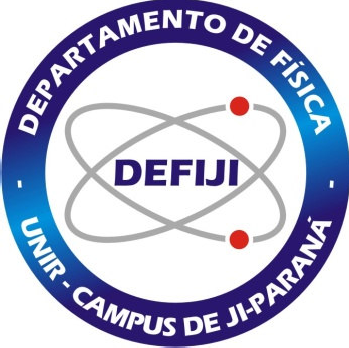 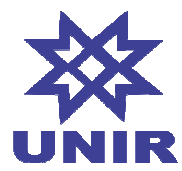 TÍTULO DO TRABALHO SEGUIDO DO SUBTÍTULO, SE HOUVERJI-PARANÁ, RO(MÊS DA DEFESA) DE (ANO DA DEFESA)NOME DO AUTORTÍTULO DO TRABALHO SEGUIDO DO SUBTÍTULO, SE HOUVERTrabalho de Conclusão de Curso apresentado ao Departamento de Física de Ji-Paraná, Universidade Federal de Rondônia, Campus de Ji-Paraná, como parte dos quesitos para a obtenção do Título de (Licenciado ou Bacharel) em Física, sob orientação do Prof. (título do prof.) nome do orientador e co- orientação do Prof. (título do prof.) nome do co-orientador, se houver.JI-PARANÁ, RO(MÊS DA DEFESA) DE (ANO DA DEFESA)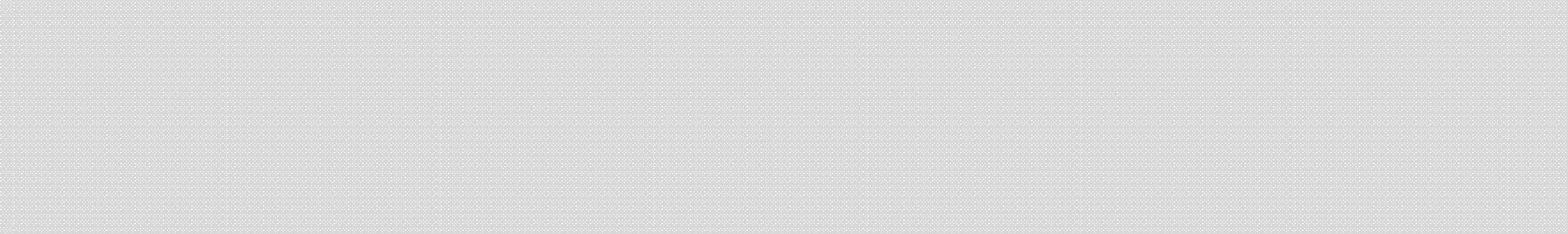 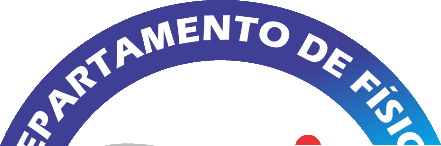 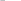 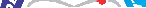 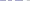 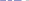 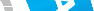 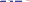 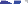 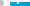 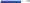 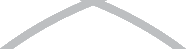 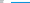 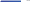 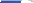 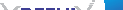 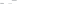 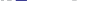 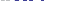 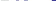 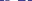 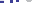 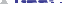 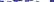 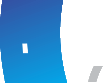 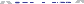 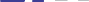 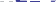 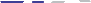 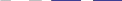 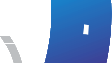 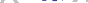 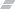 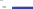 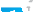 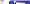 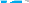 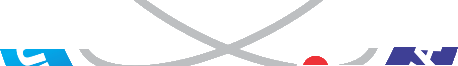 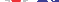 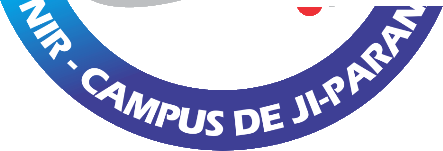 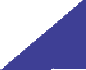 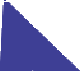 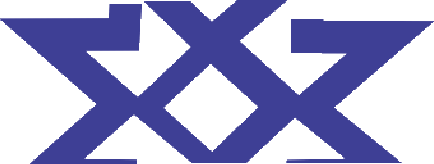 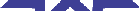 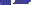 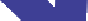 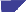 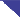 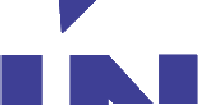 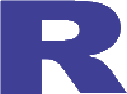 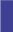 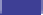 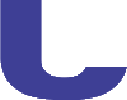 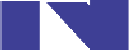 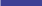 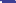 ATA DE AVALIAÇÃO DO TRABALHO DE CONCLUSÃO DE CURSO DO CURSO DE (LICENCIATURA PLENA/BACHARELADO) EM FÍSICA.Aos xxx dias do mês de xxx do ano de xxx, às xxx, no Auditório do Campus da Unir de Ji- Paraná, reuniu-se a Banca Julgadora composta pelo professor orientador xxx e pelos examinadores xxx e xxx, para avaliarem o Trabalho de Conclusão de Curso, do Curso de (Licenciatura Plena/Bacharelado) em Física, intitulado “XXX”, do discente xxx. Após a apresentação, o candidato foi arguido pelos integrantes da Banca Julgadora por xxx (xxx) minutos. Ao final da arguição, a Banca Julgadora, em sessão reservada, (aprovou/reprovou) o candidato com nota xxx (xxx), em uma avaliação de 0 (zero) a 10 (dez). Nada mais havendo a tratar, a sessão foi encerrada às xxx horas e xxx minutos, dela sendo lavrada a presente ata, assinada por todos os membros da Banca Julgadora.Prof. (Titulação) Nome do Professor – DEFIJI/CJP/UNIR OrientadorProf. (Titulação) Nome do Professor – DEFIJI/CJP/UNIRProf. (Titulação) Nome do Professor – INSTITUIÇÃODEDICATÓRIAArt. 12. A organização das páginas de dedicatória, agradecimentos (Apêndice E) e epígrafe ficam a critério do aluno, sendo as mesmas opcionais.AGRADECIMENTOSArt. 12. A organização das páginas de dedicatória, agradecimentos (Apêndice E) e epígrafe ficam a critério do aluno, sendo as mesmas opcionais.EPÍGRAFEArt. 12. A organização das páginas de dedicatória, agradecimentos (Apêndice E) e epígrafe ficam a critério do aluno, sendo as mesmas opcionais.RESUMOArt. 13. O resumo em língua portuguesa deverá conter no mínimo 150 e no máximo 500 palavras.§ 1º O texto do resumo deverá estar em espaçamento simples, sem recuo na primeira linha, em um único bloco, com o verbo na voz ativa.§ 2º Após o texto do resumo segue, a dois espaços de 1,5, em negrito, o elemento “Palavras-chave” sem recuo, seguido de dois pontos e, em fonte normal, de pelo menos três palavras e no máximo seis, separadas entre si por ponto final (.).§ 3º Entre a palavra Resumo e o texto do resumo poderá constar a referência do trabalho.ABSTRACTArt. 14. O resumo em língua inglesa deve ter a mesma estrutura do resumo em língua portuguesa.LISTA DE TABELASTabela 1.1 – Título da tabela 1.1	11Tabela 1.2 – Título da tabela 1.2	13Tabela 2.1 – Título da tabela 2.1	21Tabela 3.1 – Título da tabela 3.1	35Tabela 3.2 – Título da tabela 3.2	38SUMÁRIOINTRODUÇÃO	7TÍTULO DO CAPÍTULO	9TÍTULO DO SUBCAPÍTULO	15Título do subcapítulo	18Título do subcapítulo	22Título do subcapítulo	25CONCLUSÃO	51REFERÊNCIAS	53APÊNDICE A – TÍTULO DO APÊNDICE A	55ANEXOS A – TÍTULO DO ANEXO A	57GLOSSÁRIO	59INTRODUÇÃOTÍTULO (NEGRITO E MAIÚSCULO).TÍTULO (MAIÚSCULO SEM NEGRITO).Título (Inicial maiúsculo, com negrito).Título (Inicial maiúsculo, sem negrito).Título (Inicial maiúsculo, sem negrito).CONCLUSÃOREFERÊNCIAS*ARAÚJO, Inês Lacerda. Do signo ao discurso: introdução à filosofia da linguagem. São Paulo: Parábola, 2004.ASSOCIAÇÃO BRASILEIRA DE NORMAS TÉCNICAS. NBR 12225: informação edocumentação: lombada: apresentação. Rio de Janeiro, 2004.ASSOCIAÇÃO BRASILEIRA DE NORMAS TÉCNICAS. NBR 14724: informação edocumentação: trabalhos acadêmicos: apresentação. Rio de Janeiro, 2005a.ASSOCIAÇÃO BRASILEIRA DE NORMAS TÉCNICAS. NBR 15287: informação edocumentação: projeto de pesquisa: apresentação. Rio de Janeiro, 2005b.BIBLIOTECA NACIONAL (BRASIL). Inquirindo a inquisição. Rio de Janeiro: Biblioteca Nacional, 1987.BITENCOURT, Cezar Roberto. Atentado violento ao pudor. In: BITENCOURT, Cezar Roberto. Tratado de direito penal. São Paulo: Saraiva, 2008. v. 4, p. 8-16.BONAVIDES NETO, Fenelon. Código tributário nacional: comentado. Brasília: Vest-Con, 1998.BRASIL. Ministério da Saúde. ABC do SUS: doutrinas e princípios. Brasília: Ministério da Saúde, 1990.CARACTERÍSTICAS da inovação no setor de fundição. In: ASSUNÇÃO, Fernando Cosme Rizzo; SANTOS, Valter Rocha dos (Coord.). Estudo setorial de fundição 2004-2006: o setor de fundição no Brasil: perfil produtivo e tecnológico. Rio de Janeiro: FINEP, 2007. p. 82-95. 1 CD-ROM.GRIFFITHS, Anthony J. F. et al. An introduction to genetic analysis. 7th ed. New York: W.H. Freeman, 2000. Disponível em: <http://www.ncbi.nlm.nih.gov/books/bv.fcgi?rid=iga>. Acesso em: 25 jul. 2008.HENDRICKS, Mack et al. Profissional Java web services. Rio de Janeiro: Alta Books, 2002.HOWARD, Barbara J. (Ed.) Clinical and pathogenic microbiology. 2nd ed. St. Louis, MO: Mosby, 1994.HOWARD, Barbara J. (Ed.) Clinical and pathogenic microbiology. Editorial assistant: Joanne Comerford. 2nd ed. St. Louis, MO: Mosby, 1994. 942 p. ISBN 0-8016-6426-8.LAROUSSE gastronomique. New York: Clarkson Potter, c2001.LOPES, Adriano. Competências técnicas institucionais e demanda industrial portadora de futuro. Curitiba. 2008. 8 f. Digitado. Projeto de dissertação apresentado ao Programa dePós-graduação em Tecnologia, Universidade Tecnológica Federal do Paraná. Orientação: Décio Estevão do Nascimento. Co-orientação: Faimara do Rocio Strauhs.LOPES, Adriano. Compartilhamento da informação e do conhecimento em bibliotecas especializadas. 2005. 112 f. 1 CD-ROM. Trabalho de conclusão de curso (Especialização em Gestão do Conhecimento nas Organizações). Universidade Tecnológica Federal do Paraná, Curitiba, 2005.LOPES, Adriano. Formatação de trabalhos acadêmicos. 2008. Disponível em:<http://formatacaodetrabalhos.wordpress.com/>. Acesso em: 03 jan. 2009.LOPES, Adriano. Bibliotecários – Paraná. Lista de discussão. Disponível em:<http://groups.google.com.br/group/bibliotecarios-prb/about>. Acesso em: 04 dez. 2008.LOPES, Adriano. Redes socio-tecno-econômicas e desenvolvimento regional. Curitiba, 2008. Notas de aula da disciplina Tópicos especiais em desenvolvimento regional, professor Décio Estevão do Nascimento, Programa de Pós-graduação em Tecnologia, Universidade Tecnológica Federal do Paraná.MAIEWSKI, Newton Mattogrossense (Ideal.). A história da odontologia. [Curitiba]: Associação Brasileira de Odontologia. Seção Paraná : Academia Paranaense de Odontologia, 1999. 1 CD-ROM.NONINO-BORGES, Carla Barbosa et al. Dieta cetogênica no tratamento de epilepsias farmacorresistentes. Revista de Nutrição, Campinas, v. 17, n. 4, p. 515-521, out. 2004.PONTIFÍCIA UNIVERSIDADE CATÓLICA DO PARANÁ. Sistema Integrado deBibliotecas. Normalização de trabalhos técnico-científicos. 2009. Disponível em:<http://www.pucpr.br/biblioteca/sibi/normas_trabalhos.pdf>. Acesso em: 13 maio 2010. PLATÃO. O banquete. São Paulo: Rideel, 2005.SANTIAGO, Paulo; KIS, Viktoria. Setting the stage: impact, trends and challenges of tertiary education. In: SANTIAGO, Paulo et al. Tertiary education for the knowledge society. Paris: OECD, 2008. v. 1, p. 29-66. Disponível em:<http://masetto.sourceoecd.org/vl=2697870/cl=20/nw=1/rpsv/cgibin/fulltextew.pl?prpsv=/ij/o ecdthemes/99980029/v2008n9/s1/p1l.idx>. Acesso em: 20 ago. 2008.TRENNEPOHL JÚNIOR, Walter. Modélisation des décharges magnétron continues en mélange réactif argon-oxygène. 1996. 186 f. Tese (Doutorado) - Université de Paris XI (Paris- Sud), 1996.WORLD HEALTH ORGANIZATION. Global tuberculosis control: surveillance, planning, financing : WHO report 2008. Geneva: World Health Organization, 2008. 294 p. Disponível em: <http://www.who.int/tb/publications/global_report/2008/pdf/fullreport.pdf>. Acesso em: 21 jun. 2008.* Os exemplos de referências aqui apresentados foram extraídos do seguinte documento:PONTIFÍCIA UNIVERSIDADE CATÓLICA DO PARANÁ. Sistema Integrado deBibliotecas. Normalização de trabalhos técnico-científicos. 2009. Disponível em:<http://www.pucpr.br/biblioteca/sibi/normas_trabalhos.pdf>. Acesso em: 13 maio 2010.APÊNDICE A – TÍTULO DO APÊNDICE AIntrodução ao apêndice A.A1 – SUBTÍTULO DO APÊNDICE ATexto do subtítulo do apêndice A.GLOSSÁRIO*Alínea – Cada uma das subdivisões de um documento, indicada por uma letra minúscula e seguida de parênteses (ASSOCIAÇÃO BRASILEIRA DE NORMAS TÉCNICAS, 2003b, p. 3).Anexo – Elemento constituído por texto ou documento não elaborado pelo autor.Agradecimentos – Destinado às pessoas e/ou instituições que apoiaram a realização da pesquisa.Apêndice – Elemento elaborado pelo autor para o desenvolvimento do trabalho, porém não faz parte do mesmo.Autoria – Pessoa ou a entidade (organização, empresa, evento, comissões, comitê, etc.) responsável pela criação ou organização de uma obra.Autoria desconhecida – Quando o autor da obra é desconhecido (Na indicação da autoria desconhecida de uma obra deve-se fazer a entrada pelo título da obra, com a primeira palavra significativa em letras maiúsculas).Autor entidade – Quando o autor da obra é uma entidade (Na indicação da autoria institucional de uma obra o nome deve figurar com todas as letras maiúsculas, até o primeiro ponto e, a partir deste, com letras maiúsculas e minúsculas, obedecendo à grafia do nome da instituição).Autor pessoa – Pessoa física criadora de obra literária, artística ou científica.Citação – Menção de uma informação extraída de outra fonte.Conclusão – Parte final do trabalho, onde devem ser apresentadas as conclusões ou considerações finais.Dedicatória – Destinado as pessoas e/ou instituições que julga importantes para a realização da pesquisa.Desenvolvimento – Parte principal do texto, onde o assunto tratado deve ser detalhadamente explicado. Para melhor apresentação e compreensão pode ser dividido em seções e subseções variando de acordo com a abordagem e método adotados.Elementos pós-textuais – Elementos complementares ao trabalho e devem estar após o texto.Elementos pré-textuais – São aqueles que antecedem o texto, apresentando informações que ajudam a identificar e a utilizar o trabalho (ASSOCIAÇÃO BRASILEIRA DE NORMAS TÉCNICAS, 2005a, p. 2).Elementos textuais – São aqueles que constituem o núcleo do trabalho.Epígrafe – Trata-se de uma frase, normalmente relacionada ao tema apresentado no trabalho.Glossário – Relação de termos usados no trabalho, seguido de seus significados.Introdução – Parte inicial do texto, que deve conter elementos necessários para situar o leitor quanto ao assunto do trabalho e aos objetivos da pesquisa e outros elementos necessários para situar o tema, tais como universo de pesquisa, problema, justificativa e breve apresentação dos capítulos do trabalho.Ilustrações – São quadros, gráficos, mapas, desenhos, fotografias, plantas, fluxogramas e outros (ASSOCIAÇÃO BRASILEIRA DE NORMAS TÉCNICAS, 2005a, p. 6).Lombada – Lateral do trabalho que possui a costura ou encolagem.Monografia – Para fins de referências são consideradas monografias: livro, folheto, manual, guia, catálogo, enciclopédia, dicionário e trabalhos acadêmicos (trabalhos de conclusão de curso de graduação e especialização, dissertações e teses).Paráfrase – Consiste na transcrição, em outras palavras, da idéia principal de um texto. Nesse caso, também devem ser citadas as fontes consultadas e referenciá-las no final do trabalho.Quadros – Contêm, predominantemente, texto e dados que não foram tratados estatisticamente.Referência – Conjunto padronizado de elementos descritivos, retirados de um documento, que permite sua identificação individual (ASSOCIAÇÃO BRASILEIRA DE NORMAS TÉCNICAS, 2002a).Resumo – Sequência de frases concisas e objetivas para fazer com que o leitor possa identificar o conteúdo do trabalho.Tabelas – Apresentam informações tratadas estatisticamente, conforme as normas do Instituto Brasileiro de Geografia e Estatística (IBGE).* Os exemplos de termos citados neste glossário foram extraídos do seguinte documento: PONTIFÍCIA   UNIVERSIDADE   CATÓLICA   DO   PARANÁ.   Sistema   Integrado   deBibliotecas.   Normalização   de   trabalhos   técnico-científicos.   2009.   Disponível   em:<http://www.pucpr.br/biblioteca/sibi/normas_trabalhos.pdf>. Acesso em: 13 maio 2010.TERMO DE AUTORIZAÇÃOEu,			, abaixo assinado, aluno(a) regularmente matriculado(a) no   Curso   de   (Licenciatura/Bacharelado)   em   Física,   portador(a)   do RA:	, RG:	-SSP-      , CPF:	, venho por meio deste autorizar a disponibilização pelo DEFIJI do meu Trabalho de Conclusão de Curso em meios eletrônicos existentes ou que venham a ser criados.Ji-Paraná,       de	de  	Nome por extenso